MATH 162         Solutions:  QUIZ VI		Instructions:   For each of the following infinite series, determine convergence or divergence.  You need not find the sum of those series that converge.  You must justify your answers!Answer any 6 of the following 7 questions.  You may answer all 7 to obtain extra credit.[10 pts per problem]1.     Solution:  This series is telescoping.  Consider the sequence of partial sums:from which we infer that sn = 1/1789 – 1/(1789+n)  1/1789  as n  .  Thus our series converges and its sum is 1/1789.2.    Solution:   Applying the nth term test for divergence, we see that our series diverges. Alternatively:  Applying the ratio testwe find that the series diverges (since r > 1).3.         Solution:  Since We already know (from an application of the Comparison Test discussed in class) that   converges.Finally, we can apply the Comparison Test to conclude that converges.4.     19.113113113113…Solution:  All repeating decimals converge to a rational number.  Or we can just note that separating 19.1 from the decimal expansion yields a geometric series, viz.    19.113113113113…  = 19 + {0.113 + 0.000113 + 0.000000113 + …}Now 0.113 + 0.000113 + 0.000000113 + …  is geometric with ratio 10 -3 < 1. Hence we conclude that the repeating decimal converges.  If we wish to compute the sum of the series (which is not required in this problem) we have:5.     Solution:  Now the series  converges by the p-test. (Since we have not yet learned the p-test for 1 < p < 2, everyone receives full credit for this problem.)6.    Solution: Consider the partial sums:From this we infer that sn = –ln(n + 1). Since the sequence { sn } clearly diverges, we conclude that our original series diverges.  7.    Solution:  Applying the nth term test for divergence, we see that our series diverges. Extra Extra Credit   (University of Michigan, Calculus 2 final exam question)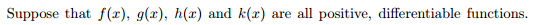 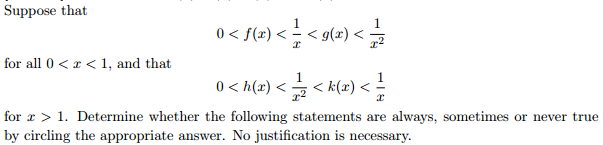 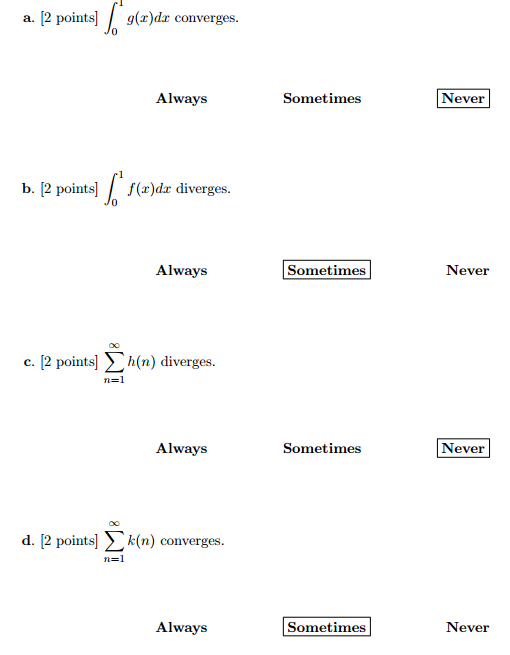 A mathematician is a blind man in a dark room looking for a black cat which isn't there.-  Charles R. Darwin